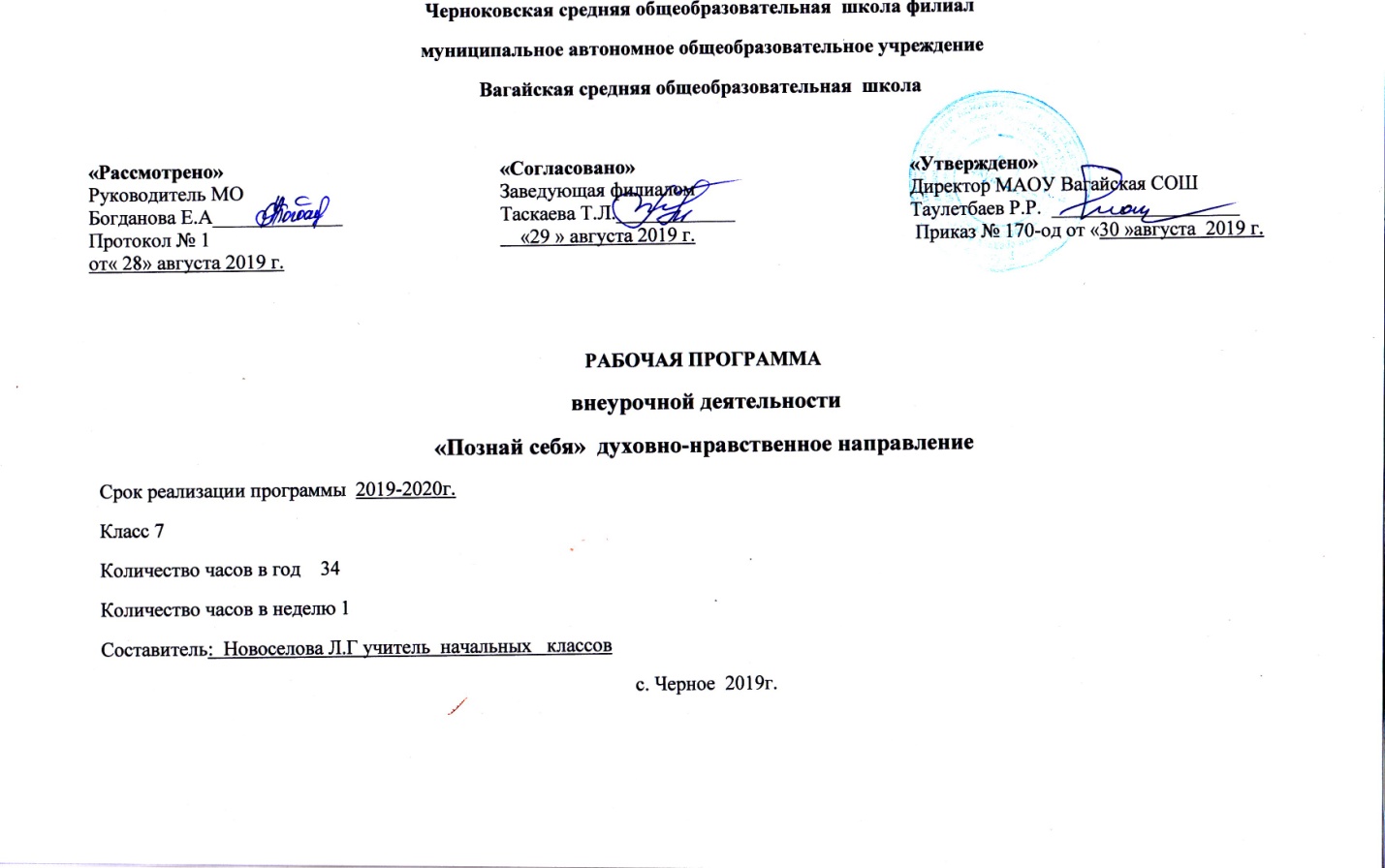 1.Результаты освоения курса внеурочной деятельностиПредметные  результаты:По окончании курса дети должны знать/понимать: - нормы и правила, существующие в мире; - основные понятия социальной психологии; - основные понятия конфликтологии. - важность эмоциональной сферы в жизни человека, соблюдение психогигиены эмоциональной жизни- важность положительногосамоотношения, самопринятия, самопрограммирования- основные состояния человека и их поведенческие проявления- правила эффективного общения с окружающими- свои индивидуальные особенности (характер, темперамент, мотивы, интересы)- важность профессионального и жизненного самоопределенияЛичностные  УУД:- оценивать свои и чужие поступки, выбирать, как поступить, отвечать за свой выбор- осознавать важность саморазвития, использовать это знание в жизненных ситуациях- осознавать целостность мира и многообразие взглядов на него, вырабатывать свои мировоззренческие позиции- понимать чувства других людей-  идти на взаимные уступки в разных ситуациях- осознавать свои эмоции, мысли, черты характера, адекватно выражать и контролировать их в общенииПознавательные УУД: - находить ответы на вопросы  (курса и для решения жизненных задач) в различных источниках информации - анализировать свои и чужие поступки (действия, чувства; изменения в самом себе) - обобщать (делать выводы, доказывать), устанавливать причинно-следственные связи (поступков, ситуаций)- обогатить представления о собственных ценностях, эмоциональном мире человека,  их роли в жизниРегулятивные УУД: - определять цель, проблему в учебной деятельности (на занятии)- выдвигать версии в группе и индивидуально- определять цель, проблему в жизненно-практической деятельности, оценивать степень и способы достижения цели в жизненных ситуациях, самостоятельно исправлять ошибки- планироватьсвою  деятельность в учебной и жизненной ситуациях- прогнозировать последствия собственных и чужих поступковКоммуникативные УУД:- излагать свое собственное мнение и позицию  с аргументами, фактами - понимать позицию другого (выраженную в явном и неявном виде: чувства, причины действий, поступков), корректировать свое мнение, достойно признавать его ошибочность- самостоятельно решать проблемы в общении с взрослыми и друзьями- преодолевать конфликты,  толерантно относиться   к другому человеку2. Содержание курса внеурочной деятельности с указанием форм организации и видов деятельности3. Тематическое планированиеНазвание разделаСодержание учебного курсаФорма организацииВиды деятельностиЭмоциональная сфера человекаПочему нам нужно изучать чувства.Основные законы психологии эмоций.Основные законы психологии эмоций.Запреты на чувства.Запреты на чувства. СтрахЗапреты на чувства. Гнев и агрессияЗапреты на чувства. ОбидаЭффект обратного действияПередача чувств по наследствуПсихогигиена эмоциональной жизни. Властелин эмоцийФронтальная,групповая, работа в парахБеседаИграСоциальное восприятие: как узнать другого человекаКак мы получаем информацию о человеке.Учимся понимать жесты и позы.Учимся понимать жесты и позы.Жесты.Жесты.Невербальные признаки обмана.Понимание причин поведения людей.Понимание причин поведения людей.Впечатление, которое мы производим.Впечатление, которое мы производим.Из чего складывается впечатление о человеке? Способы понимания социальной информации.Способы понимания социальной информации.Влияние эмоций на познание.Влияние эмоций на познание.Обобщение темы.Фронтальная,групповая, работа в парахБеседаИграМежличностная привлекательность: любовь, дружбаПривлекательность человека.Взаимность или обоюдная привлекательность.Дружба. Четыре модели общения.Романтические отношения или влюбленность.Любовь.Половая идентичность и ее развитие у подростков.Переживание любви.Что помогает и мешает любви.Заключительное занятие.Фронтальная,групповая, работа в парахБеседаИгра№ п\п ТемаКол-во часов1Почему нам нужно изучать чувства.12Основные законы психологии эмоций.13Основные законы психологии эмоций.14Запреты на чувства.15Запреты на чувства. Страх16Запреты на чувства. Гнев и агрессия17Запреты на чувства. Обида18Эффект обратного действия. Передача чувств по наследству19Психогигиена эмоциональной жизни. Властелин эмоций.110Как мы получаем информацию о человеке.111Учимся понимать жесты и позы.112Учимся понимать жесты и позы.113Жесты.114Жесты.115Невербальные признаки обмана.116Понимание причин поведения людей.117Понимание причин поведения людей.118Впечатление, которое мы производим.119Впечатление, которое мы производим.120Из чего складывается впечатление о человеке? 121Способы понимания социальной информации.122Способы понимания социальной информации.123Влияние эмоций на познание.124Влияние эмоций на познание.125Обобщение темы.126Привлекательность человека.127Взаимность или обоюдная привлекательность.128Дружба. Четыре модели общения.129Романтические отношения или влюбленность.130Любовь.131Половая идентичность и ее развитие у подростков.132Переживание любви.133Что помогает и мешает любви.134Заключительное занятие.1Итого:Итого:34